PROPUESTA DIDÁCTICA DE APLICACIÓN AL AULA. RECURSOS CROL. LA PATRIMONIALIZACIÓN DEL CERCO DE ZAMORA POSIBILIDADES DIDÁCTICASNOMBRE Y APELLIDOS:MARÍA JESÚS FIDALGO UNZUETABLANCA FLOR HERRERO MORÁNJESÚS RAMOS MIGUELMARÍA ELISA RODRÍGUEZ LÓPEZ HERNÁN RODRÍGUEZ VELASCOCARMEN DE VEGA DIÉGUEZNOMBRE Y APELLIDOS:MARÍA JESÚS FIDALGO UNZUETABLANCA FLOR HERRERO MORÁNJESÚS RAMOS MIGUELMARÍA ELISA RODRÍGUEZ LÓPEZ HERNÁN RODRÍGUEZ VELASCOCARMEN DE VEGA DIÉGUEZTÍTULO DE LA ACTIVIDAD APLICADA AL AULA: LA PATRIMONIALIZACIÓN DEL CERCO DE ZAMORATÍTULO DE LA ACTIVIDAD APLICADA AL AULA: LA PATRIMONIALIZACIÓN DEL CERCO DE ZAMORACENTRO:     IES MAESTRO HAEDOALUMNADO PARTICIPANTE (N º):  423CURSO Y NIVEL: SECUNDARIA Y BACHILLERATODURACIÓN DE LA SESIÓN:  2 HORASMATERIA: DEPARTAMENTO DE GEOGRAFÍA E HISTORIAFECHA: OCTUBRE-NOVIEMBRE 2022PROPUESTA PEDAGÓGICO DIDÁCTICA.Para conmemorar los 950 años del Cerco de Zamora, el IES Maestro Haedo ha desarrollado un proyecto didáctico sobre el patrimonio existente que plantea un nuevo reto a todo el alumnado. Partiendo esencialmente de cinco ámbitos (la historia, la geografía, el arte, la literatura y la lengua) se contextualiza, estudia y analiza un hito que configura la identidad de Zamora. Para ello se han empleado diversas fuentes, centradas en la relación existente entre paisaje y paisanaje, que permiten valorar, de forma caleidoscópica un hecho local que cambió la historia. Las fases han sido:- Sensibilización en el instituto con diversas actividades en diferentes asignaturas: aulas, pasillos y biblioteca- Conocimiento un situ del Itinerario Cultural del Cerco de Zamora combinando diversas propuestas y adecuándolas a cada nivel educativo- Puesta en valor de obras contemporáneas sobre el tema por medio de charlas con los artistasPROPUESTA PEDAGÓGICO DIDÁCTICA.Para conmemorar los 950 años del Cerco de Zamora, el IES Maestro Haedo ha desarrollado un proyecto didáctico sobre el patrimonio existente que plantea un nuevo reto a todo el alumnado. Partiendo esencialmente de cinco ámbitos (la historia, la geografía, el arte, la literatura y la lengua) se contextualiza, estudia y analiza un hito que configura la identidad de Zamora. Para ello se han empleado diversas fuentes, centradas en la relación existente entre paisaje y paisanaje, que permiten valorar, de forma caleidoscópica un hecho local que cambió la historia. Las fases han sido:- Sensibilización en el instituto con diversas actividades en diferentes asignaturas: aulas, pasillos y biblioteca- Conocimiento un situ del Itinerario Cultural del Cerco de Zamora combinando diversas propuestas y adecuándolas a cada nivel educativo- Puesta en valor de obras contemporáneas sobre el tema por medio de charlas con los artistasENLACES DE LOS RECURSOS GENERADOS PARA SUBIR Y COMPARTIR EN CROL. (MÍNIMO, UNO POR ACTIVIDAD FORMATIVA).Se adjuntan:- 2 mapas con el itinerario realizado y los principales hitos relacionados con el Cerco de Zamora.- 2 fotos de la visita del artista Antonio Pedrero al centro para explicar su obra El Cerco de Zamora.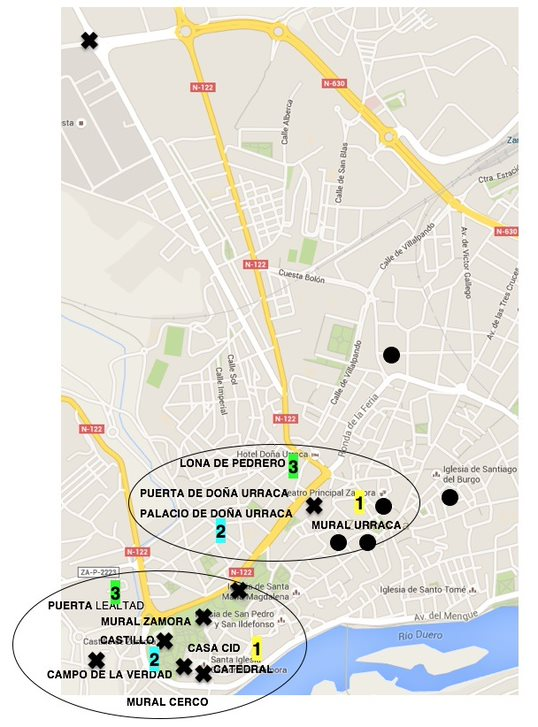 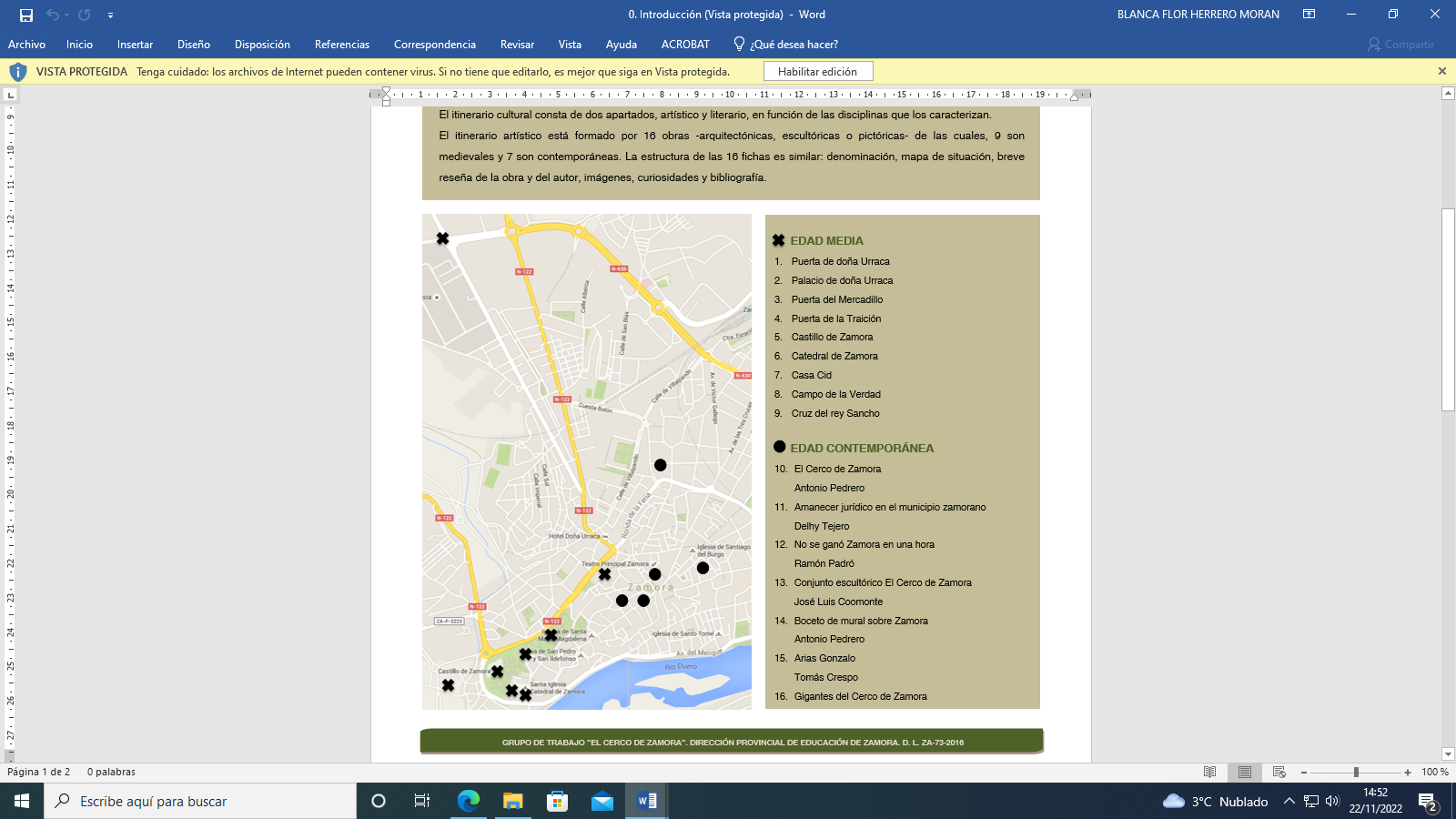 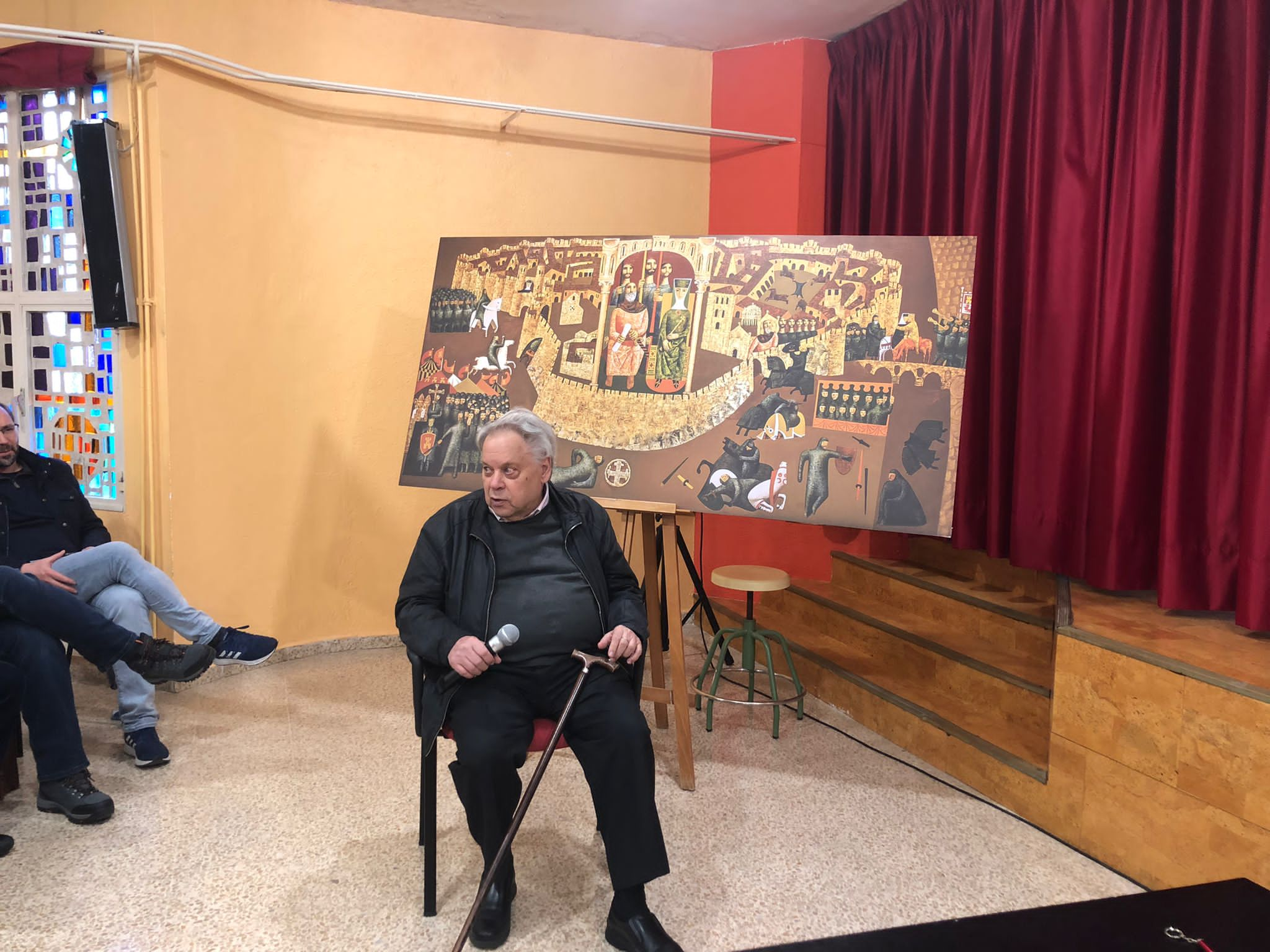 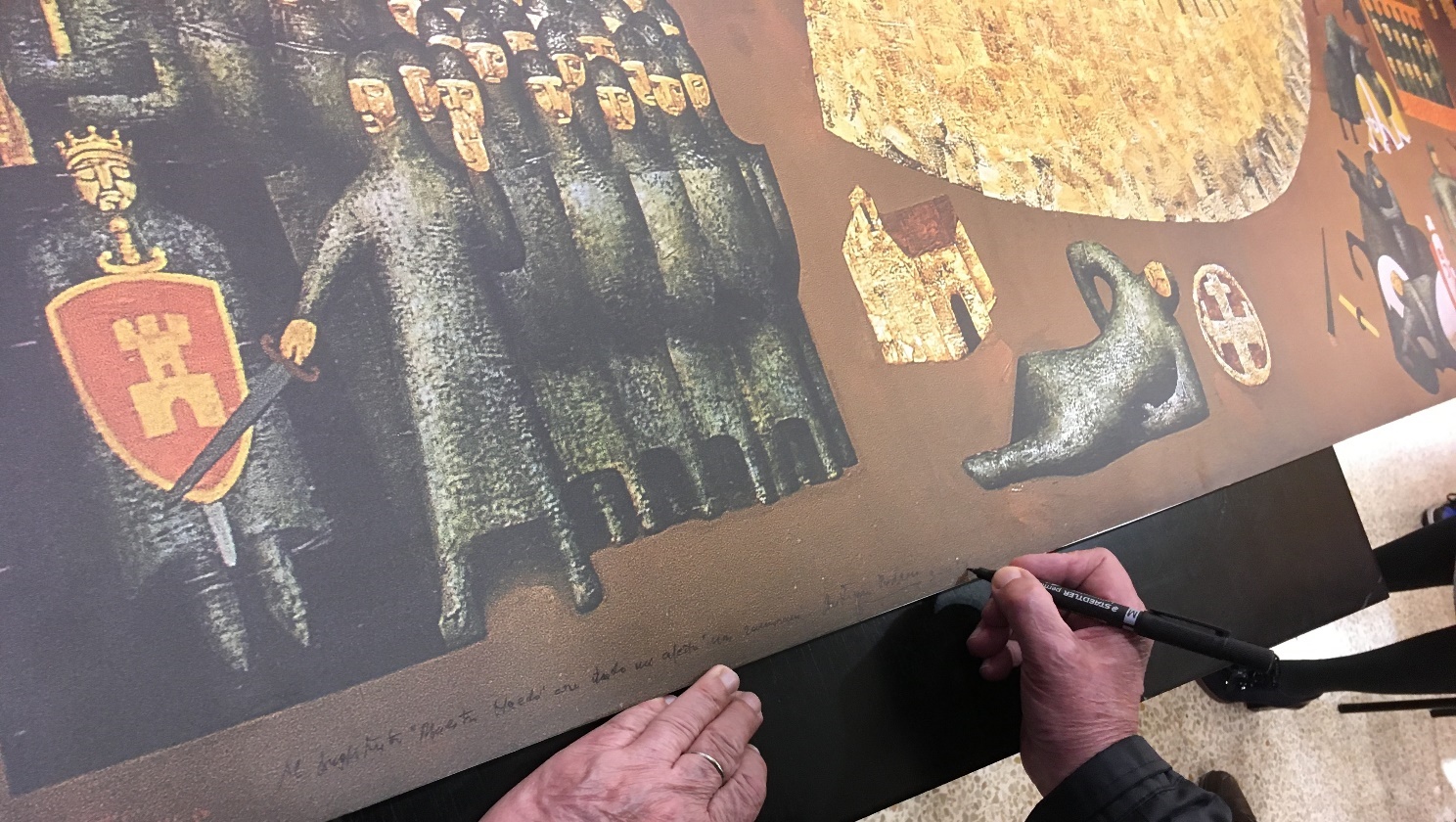 ENLACES DE LOS RECURSOS GENERADOS PARA SUBIR Y COMPARTIR EN CROL. (MÍNIMO, UNO POR ACTIVIDAD FORMATIVA).Se adjuntan:- 2 mapas con el itinerario realizado y los principales hitos relacionados con el Cerco de Zamora.- 2 fotos de la visita del artista Antonio Pedrero al centro para explicar su obra El Cerco de Zamora.